Please EMAIL this form to planning@armaghbanbridgecraigavon.gov.uk with the subject heading “Planning Copy Documents Request” GUIDANCE NOTESFEESCopy documents such as Decision Notices, Case Officer Reports, Plans and Consultation Responses can be provided at a charge.A fee will be charged for information as follows:Size A0 to A2 - £5.10 per pageSize A3 to A4 - £2.05 per pagePROCESSING OF APPLICATIONSWe will acknowledge your request once received.Once the file has been retrieved, we will contact you to confirm the documentation you require along with the associated fee.  On receipt of payment, we will provide your document copies within 20 days.PLANNING APPLICATION REFERENCE NUMBERPlease note, in order to expedite your request, a Planning Application Reference Number should be provided.  Where that is not possible, an existing postal address should be provided.  If neither of the above can be identified, a map outlining the site to be searched would be required.PLANNING DEPARTMENTBridgewater House23a Castlewellan RoadBANBRIDGECo Down      BT32 4AXplanning@armaghbanbridgecraigavon.gov.uk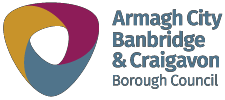 REQUEST FOR PLANNING COPY DOCUMENTSName:E-Mail Address:Address:Contact No:Planning Application RequestReference No:Address:Docs Requested:I have read and understand the guidance notes on the back of this form regarding the process and fees:I have read and understand the guidance notes on the back of this form regarding the process and fees:I have read and understand the guidance notes on the back of this form regarding the process and fees:I have read and understand the guidance notes on the back of this form regarding the process and fees:Signed:Date:PLEASE NOTE:  Documentation cannot be issued until fees have been paid